Städtische  Gemeinschaftsgrundschule  Kastanienallee                                                                                                                     Kastanienallee 23        42549 V e l b e r t     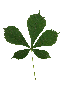 Tel.: 02051-21705    Email: 100088@schule.nrw.deHomepage: www.ggs-kastanienallee.de				      						Velbert, den 10.8.2021Liebe Eltern und Kinder !Nun ist es bald soweit! Die Schule und damit ein neuer Lebensabschnitt für Groß und Klein beginnt. Hier kommen zum Tag der Einschulung aktuelle Informationen. Es bleibt alles, wie angekündigt: Am 19.8.2021 und am 20.8.2021 finden die 1. Schultage der neuen Klassen 1 statt.Aufgrund der aktuellen Lage belassen wir es bei der Gruppenbeschränkung: Ihr Kind darf von 2 Personen zur Einschulungsfeier begleitet werden. Diese Personen müssen ein negatives Testergebnis vorweisen können (CoronaSchVO vom 29.6.2021) oder geimpft oder genesen sein von Corvid19. Auch über Letzteres müssen Nachweise vorgelegt werden. Bitte kommen Sie ca. 15 Minuten vor dem Beginn der Einschulungsfeier vor dem Haupteingang der Schule an und geben Sie an unserem Info-Stand vor der Schule Ihre Kontaktdaten ab. Formular siehe unten. Im Schulgebäude gilt die Maskenpflicht. Während die Kinder im Unterricht sind, erhalten die Eltern weitere Informationen von der SchulleitungWir freuen uns auf unseren Zuwachs in der Schulgemeinschaft sehr und grüßen herzlichSanda Deibl  und  Sophia Wehrmannauch im Namen der KlassenleitungenPS: Wenn Sie ihr Kind in unserer OGS angemeldet haben und für den Einschulungstag nach dem ersten Unterricht direkt eine Betreuung benötigen, melden Sie sich bitte bei uns.Beiblatt zur Kontakt-NachverfolgungEinschulungsfeier an der Grundschule: GGS Kastanienallee                                               Datum:_____.08.2021Name des Kindes: ______________________________________			 Klasse: 1______Angaben zu den Begleitpersonen:Einschulungsfeier - BeginnUnterricht 1E   Donnerstag, 19.8.2021,  8.15h8.45h - 10.30h1D   Donnerstag, 19.8.2021, 9.15h9.45h – 11.30h1C  Donnerstag, 19.8.2021, 10.15h10.45h – 12.30h1B   Freitag, 20.8.2021, 8.15hDonnerstag - schulfreiFR: 8.45h – 10.30h1A   Freitag, 20.8.2021, 9.15hDonnerstag - schulfreiFR: 9.45h – 11.30hBegleitpersonBegleitpersonName, VornameAdresseTelefonnummerE-Mailadresse